Муниципальное  дошкольное  образовательное  учреждение  детский  сад  общеразвивающего  вида  №25  НОД  по  валеологическому  воспитанию«Что  мы  знаем  о  себе»Воспитатель: Бабичева  Наталья  Ивановнаг.Узловая2015 г.Конспект  открытого  занятия  по  валеологическому  воспитаниюв подготовительной группе «Что  мы  знаем  о  себе?»Программное  содержание:- в  игровой  форме  закрепить  знания  детей  о  строении, жизнедеятельности, возможностях  человеческого  организма;-помочь  детям  осознать  зависимость  жизнедеятельности  своего  организма  от  различных  субъективных  факторов;-закреплять  знания  о  врачах  разной  специальности;-развивать  охранительное  самосознание, предвидеть  возможные  последствия  своих  поступков;-развивать  творческую  фантазию, связную  речь, мышление;-воспитывать  потребность  вести  здоровый  образ  жизни.Материалы  и  оборудование: иллюстрированный  раздаточный  и  демонстрационный  материал  к  играм, карточки  для  физкультминутки, картонные  звёзды  двух  цветов, альбомные  листы, фломастеры, простой  карандаш.Методические  приёмы:-представление  двух  команд, ознакомление  с  правилами  соревнования;-дидактическая  игра  «Расположи  правильно»;-дидактическая  игра  «Опасно-неопасно»;-физкультминутка  «Делай  так»;-дидактическая игра  «Выбери  полезный  продукт»;-дидактическая  игра  «Кому  что  нужно»;-физкультминутка;-дидактическая  игра  «Направь  пациентов  к  нужным  докторам»;-игра  с  гостями «Ответь  на  вопрос»;-рисование  «Мой  любимый  продукт».Занятие проводится  в  форме  интеллектуальной  игры    двух  команд:  «Знайки»  и  «Суперответчики».-Ребята, сегодня  мы  собрались, чтобы  показать  себе  и  нашим  гостям (педагоги  ДОУ  или  родители)  знания  о  человеческом  организме, о  том, что  вредно  и  полезно  для  нашего  организма, о  правилах безопасного  поведения,  о  видах  спорта.-Итак,  перед  вами  уважаемые  гости, две  команды: «Знайки»  и  «Суперответчики»,  приветствуйте  их.  Правила  игры  следующие: вращаем  юлу, стрелка  останавливается  на  одном  из  секторов  стола.  На  каждом  секторе лежит  коробка  с  заданием. Воспитатель  называет  задание, команда  выполняет.  Команда, выполнившая  задание без  ошибок  получает  красную  звёздочку, с  одной-двумя  ошибками синею.  После  окончания  игры  подсчитывается  количество  звёздочек.  Побеждает  команда, набравшая  большее  количество  красных  звёздочек.  -А  теперь  вращаем  юлу.-Задание  первое: игра «Разложи  правильно».Цель: закреплять  представление  детей  о  расположении  внутренних  органов  человека.Игровая  задача: дети  должны  правильно  расположить  силуэты  органов  человека  на  картонном  шаблоне  человека.Ход  игры: каждый  игрок  в  команде  получает  картонный  силуэт  человека  и  конвертик  с  силуэтами  внутренних  органов  человека. Дети  рассматривают, называют  их  и  находят их  месторасположение.  Подводится  итог  игры.Второе  задание: игра  «Опасно-неопасно».Цель: закреплять  у  детей  умения различать  опасные  и неопасные  для жизни  ситуации, называть  их.Игровая  задача:  определить  степень  угрозы  предлагаемой  на  картинке  ситуации  для  жизни  здоровья.  Поднять  нужный  кружок  в  зависимости  от  степени  опасности.Ход  игры: ребята внимательно  рассматривают  дидактические  картинки,  которые  показывает  воспитатель, затем  поднимают  красный  кружок, если  опасность  есть, белый, если  опасности  нет.  В  каждом  случае  дети  объясняют  своё  решение,  Подводится  итог  игры.Физкультминутка  «Делай  так».Дети  под  музыку  кружатся  по залу, после её остановки   выполняют  упражнение, нарисованное  на  карточке  в  руке  воспитателя.Вращаем  юлу.  Стрелка  останавливается  на  секторе  с заданием  «Выбери  полезный  продукт».Цель: закрепить  представление  о  том, какая  еда  полезная, а  какая  вредная  для  организма.Игровая  задача: детям  предлагается  правильно  расположить  картинки  с  изображением  продуктов  питания.  Под белый  кружок  кладётся  полезный  продукт, под  красный – вредный.Подведение  итогов  игры.Один  из  игроков  вращает  юлу.  Стрелка  останавливается  на  секторе  с  игрой «Кому  что  нужно?».Цель: закрепить знания  детей  о  видах  спорта, форме  и  инвентаре  спортсменов.Игровая  задача: закрепить у  детей  умение  подбирать  спортсмену  нужный  спортинвентарь.Ход  игры: каждому  ребёнку  предлагается  карточка с  изображением  спортсмена, к  которой  он  должен  подобрать  нужный  инвентарь. Подведение  итогов  игры.Физкультминутка   «Забрось  мяч  в корзину», которая  проходит  в  форме   соревнования  двух  команд.  Красную  звёздочку  получает  команда, забросившая  наибольшее  количество   мячей. В  следующем   секторе  находится  задание  «Направь  пациентов  к  нужным  докторам».Цель: закрепить  знания  детей  о  врачах – специалистах, о  том  какие  болезни  они  лечат.Игровая  задача: направить  изображённого  на  картинке  пациента  к  нужному  врачу – специалисту.Ход  игры: каждой  команде  раздаётся  по  две  карточке  с  изображением  заболевших  людей.  Задача  команды  определить, что  болит у  человека  и  к  какому  врачу  его  надо  отправить.Итог  игры.Воспитатель: «Уважаемые  гости, капитаны  команд  приглашают  Вас  принять  участие  в  нашей  интеллектуальной  игре.  Каждая  команда  приготовила  вам  по  два  вопроса.  Если  Вы  неправильно  на  него  отвечаете  или  не  отвечаете, то  команда  получает  красную  звёздочку.  Вопросы  от  команды  «Знайки»:1. В  каком  состоянии ( подвижном  или  неподвижном )  находится  кровь  человека:---когда  ходишь, бегаешь?---когда  сидишь?---когда  лежишь?     2. Что  заставляет кровь  постоянно  двигаться?Вопросы  от  команды  «Суперответчики»:1.Зачем  мы  дышим?2.Почему  мы  хотим  есть?Уважаемые  гости, спасибо  за  внимание. А  мы  подводим  итоги  нашей  интеллектуальной  игры.  Идёт  подсчёт  звёздочек, объявляется  команда  победительница.-А  в  память о  нашей  игре  я  предлагаю  вам  нарисовать  свой  любимый  полезный  продукт.Дети  выполняют  задание.  Организуется  выставка  рисунков.        Список  литературы.1.Л.В.Короткова «Твоё  здоровье», Москва «Мозаика-Синтез»,20002.С.А.Козлова «Я - человек», Москва «Айрис-Пресс»,20033.О.А.Князева «Мой  организм», Москва «Мозаика-Синтез»,20014.С.Е.Шукшина «Я  и  моё  тело»,Москва «Мозаика-Синтез»,2002 ПРИЛОЖЕНИЕ  Фото  №1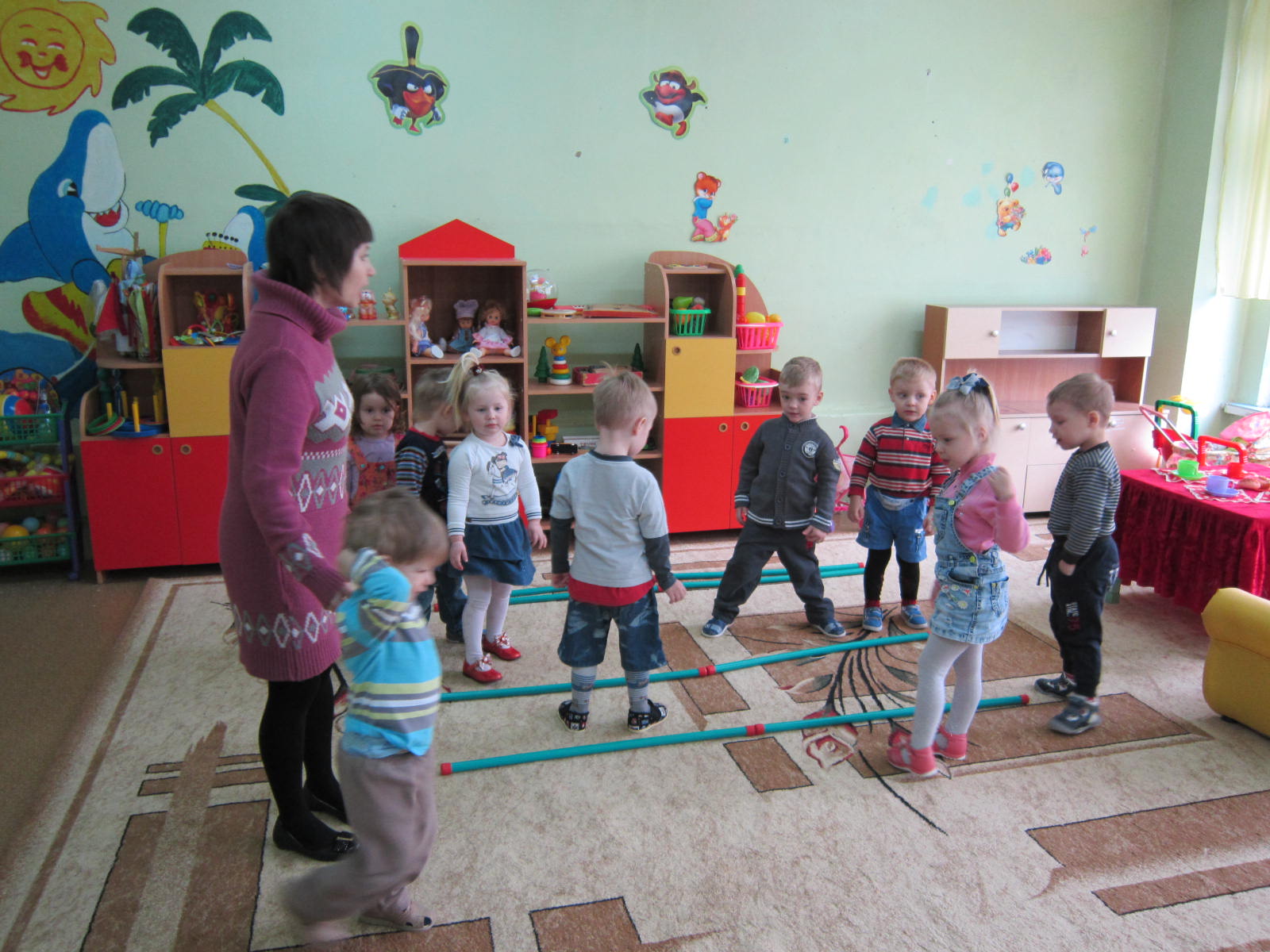 Фото  №2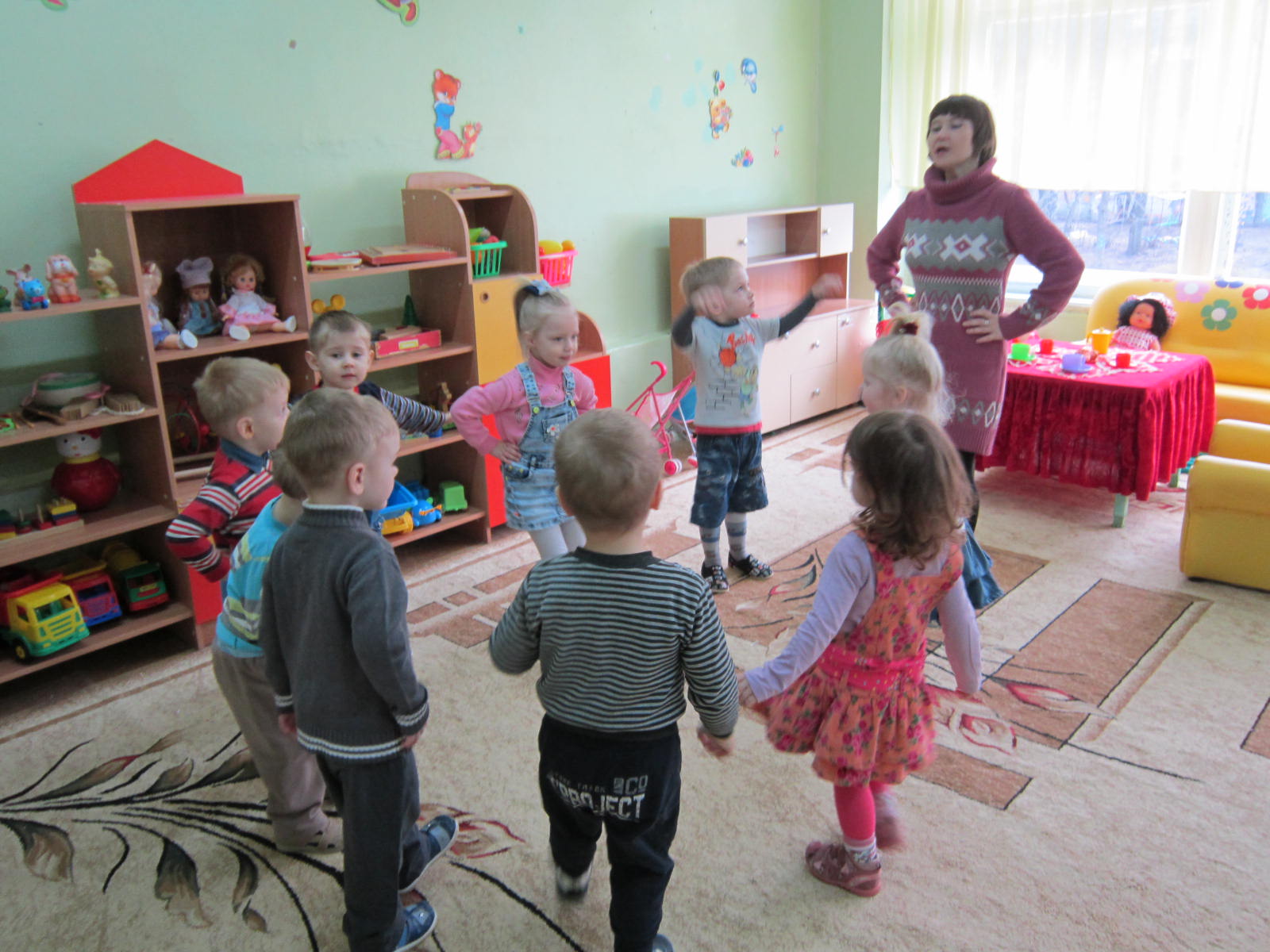 Фото №3  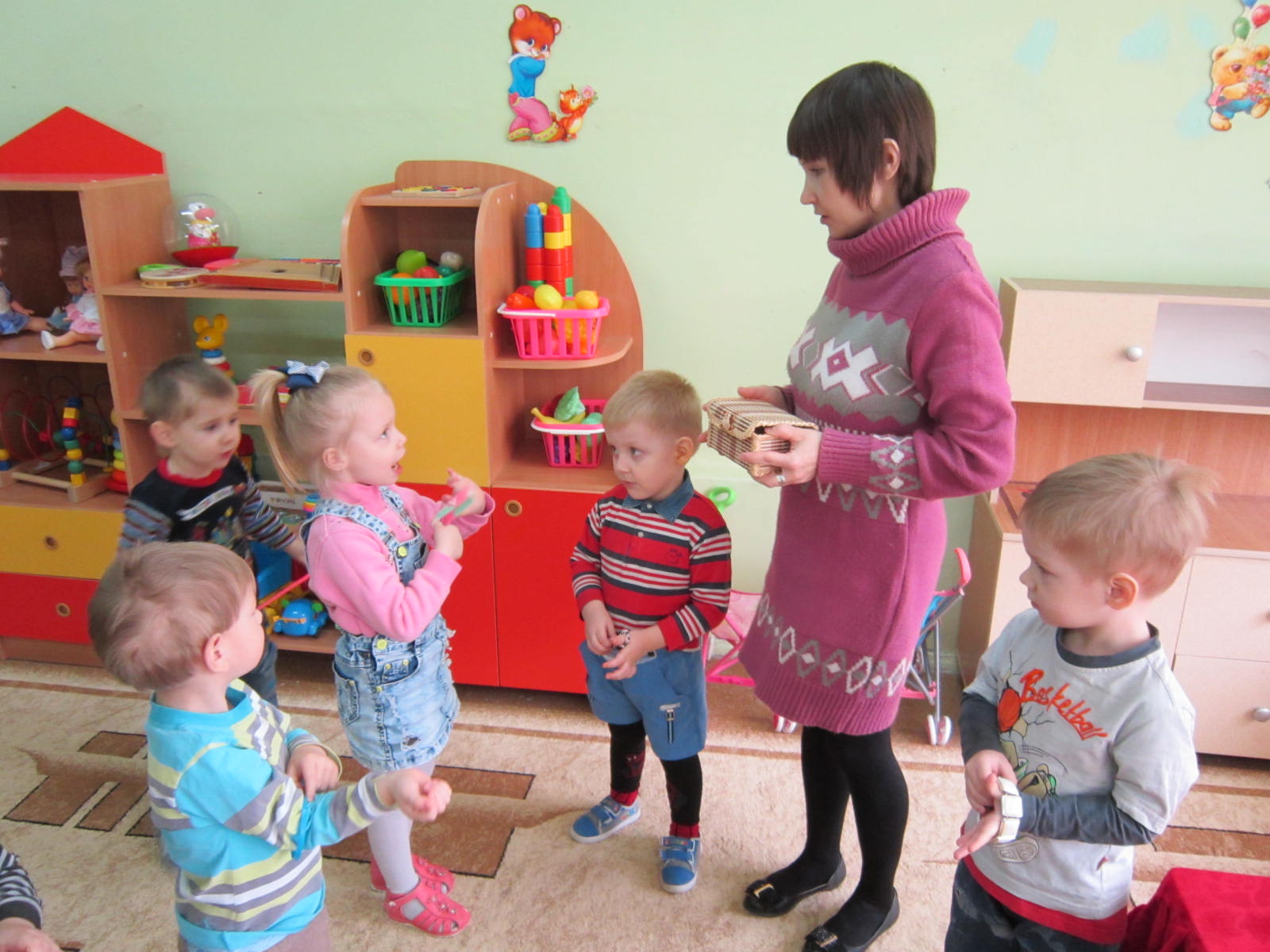 Фото  №4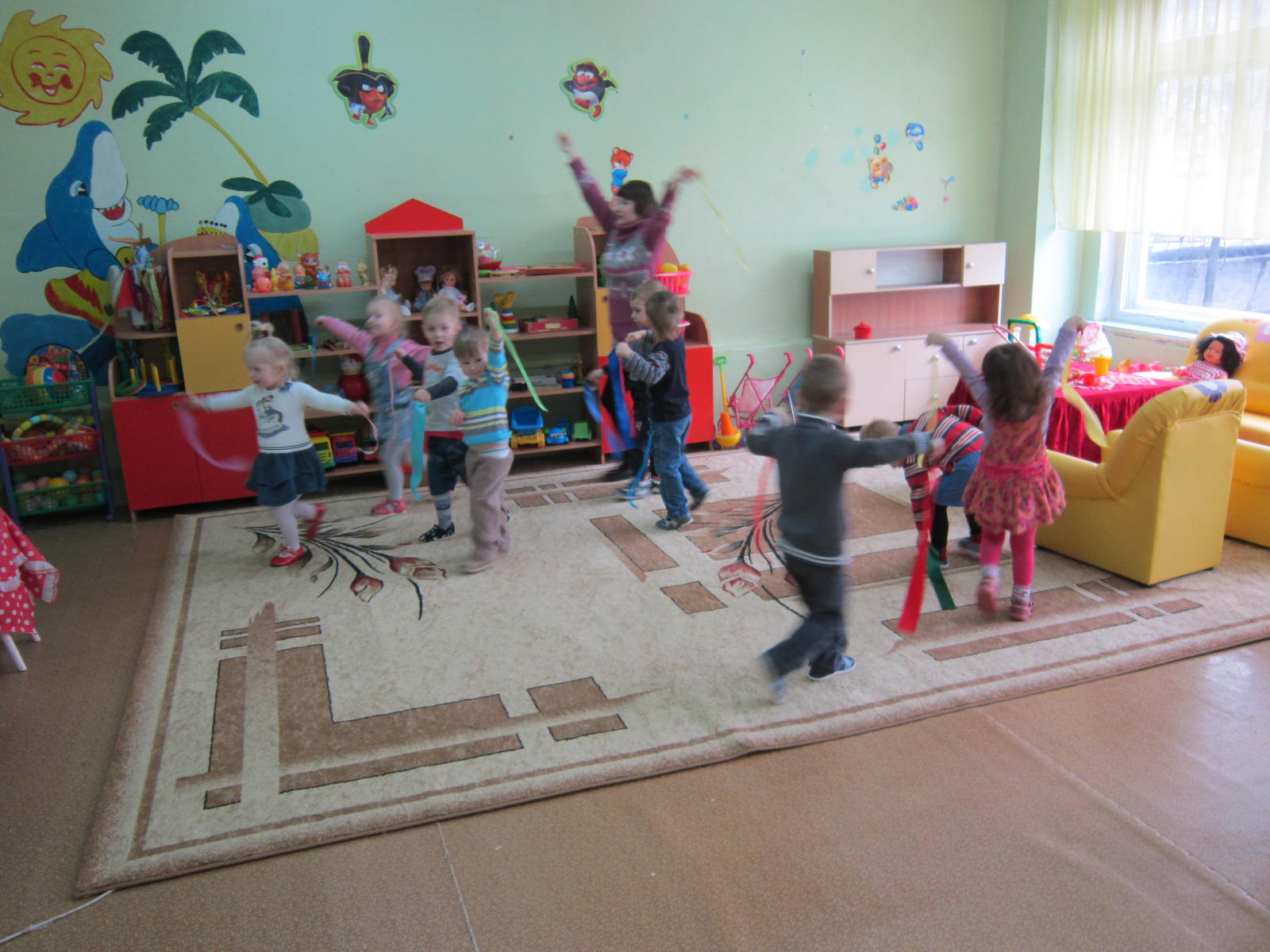 